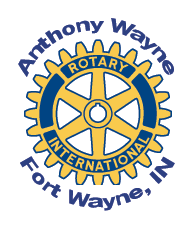 ANTHONY WAYNE ROTARY SCHOLARSHIP APPLICATIONName________________________________________________________________________Address______________________________________________________________________Phone___________________________ Email________________________________________Date of Birth____________________ Place of Birth__________________________________High School__________________________________________________________________Please include with your application a short letter, two hundred words or less, outlining your plans for your college education, specifically where you intend to apply for admission, and your career goals. Attach a letter of recommendation from someone who has known you for at least three years (i.e. a member of the clergy, community leader, employer etc.) and a letter of recommendation from a faculty member or administrator.  Also, please include a copy of your transcripts, SAT and/or ACT scores.These applications are made with the distinct understanding that the scholarship will be rescinded in the event the student leaves school for any reason.If granted this award, I agree that the Anthony Wayne Rotary Club may announce the award to the news media.I authorize my high school to provide information, including confidential transcripts and SAT/ACT scores to Anthony Wayne Rotary Club.Please return this application before May 15th to: lmc275@comcast.net, If you do not have a way to send electronically, please contact Larry McChessney for mailing address.Applicant Signature*_______________________________________Date:_________________Signature of Parent/Guardian___________________________________Date__________________